ATZINUMS Nr. 22/11-3.7/41par atbilstību ugunsdrošības prasībāmAtzinums iesniegšanai derīgs sešus mēnešus.Atzinumu var apstrīdēt viena mēneša laikā no tā spēkā stāšanās dienas augstākstāvošai amatpersonai:Atzinumu saņēmu:20____. gada ___. ___________DOKUMENTS PARAKSTĪTS AR DROŠU ELEKTRONISKO PARAKSTU UN SATURLAIKA ZĪMOGU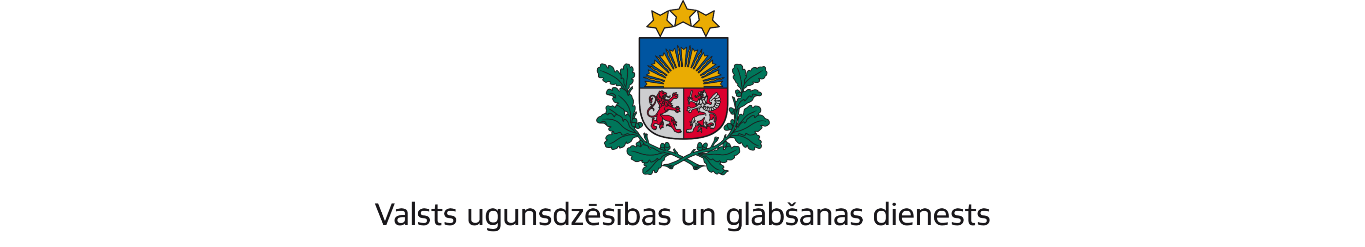 ZEMGALES REĢIONA PĀRVALDEDobeles iela 16, Jelgava, LV-3001; tālr.: 63037551; e – pasts: zemgale@vugd.gov.lv; www.vugd.gov.lvPļaviņasRīgas Šaha skola(izdošanas vieta)(juridiskās personas nosaukums vai fiziskās personas vārds, uzvārds)23.05.2024.Reģ. Nr. 90011524360(datums)(juridiskās personas reģistrācijas numurs)Pērnavas iela 10, Rīga, LV-1012(juridiskās vai fiziskās personas adrese)1.Apsekots: SIA „Angelica” telpas(apsekoto būvju, ēku vai telpu nosaukums)2.Adrese: Zvejkurmēni, Aiviekstes pagasts, Aizkraukles novads3.Īpašnieks (valdītājs): SIA „Angelica”(juridiskās personas nosaukums vai fiziskās personas vārds, uzvārds)Reģ. Nr. 40103540487, Rīga, Eksporta iela 20, LV-1045(juridiskās personas reģistrācijas numurs un adrese vai fiziskās personas adrese)4.Iesniegtie dokumenti: Nometnes vadītāja Ģirta Tenisa 2024.gada 29. aprīļa iesniegums.5.Apsekoto būvju, ēku vai telpu raksturojums: Četras  divstāvu dzīvojamās (Līvānu tipa) mājas, divslīpju šīfera jumts. Trīs mājas nodrošinātas ar automātisko ugunsgrēku atklāšanas un trauksmes sistēmu. Viena māja nodrošināta ar autonomiem ugunsgrēku detektoriem.6.Pārbaudes laikā konstatētie ugunsdrošības prasību pārkāpumi: Ugunsdrošību reglamentējošo normatīvo aktu prasību pārkāpumi netika konstatēti.7.Slēdziens: SIA „Angelica” telpas Zvejkurmēni, Aiviekstes pagastā, Aizkraukles novadā atbilst ugunsdrošības prasībām un tās var izmantot paredzētajam mērķim.8.Atzinums izdots saskaņā ar: Ministru kabineta 2009.gada 1.septembra noteikumu Nr.981”Bērnu nometņu organizēšanas un darbības kārtība” 8.5. punkta prasībām.(normatīvais akts un punkts saskaņā ar kuru izdots atzinums)9.Atzinumu paredzēts iesniegt: Valsts izglītības satura centram(iestādes vai institūcijas nosaukums, kur paredzēts iesniegt atzinumu)Valsts ugunsdzēsības un glābšanas dienesta Zemgales reģiona pārvaldes priekšniekam, Dobeles ielā 16, Jelgavā, LV-3001.(amatpersonas amats un adrese)Valsts ugunsdzēsības un glābšanas dienesta Zemgales reģiona pārvaldes Pļaviņu posteņa komandierisI.Krasovskis(amatpersonas amats)(paraksts)(v. uzvārds)23.05.2024 Atzinums nosūtīts uz e-pastu gtenis@edu.riga.lv(juridiskās personas pārstāvja amats, vārds, uzvārds vai fiziskās personas vārds, uzvārds; vai atzīme par nosūtīšanu)(paraksts)